          《在线课堂》学习单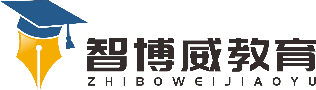 班级：                姓名：                 单元语文4年级下册第7单元课题24.黄继光温故知新听写23课词语自主攀登下列加点字注音全对的一项是(　　)A．战役(yì)　　　         摧毁(chuī)B．屡次(lǚ)                胸膛(tánɡ)C．匍匐(pū)               牺牲(xī)二、写出下面加点词语的近义词。1．这是朝鲜战场上最激烈的一次阵地战。       (　　　　)2．黄继光愤怒地注视着敌人的火力点。     (　　　　)(　　　　)3．他用尽全身的力气，更加顽强地向前爬去。          (　　　　)三、按要求写句子。1．指导员紧握着黄继光的手，说：“好，我相信你一定能完成这个光荣而艰巨的任务。”(改为转述句) 2．战士们像海涛一样向上冲。(仿写比喻句)稳中有升四．填空。火力点里的敌人把机枪对准黄继光，子弹像冰雹一样射过来。句中用了________的修辞手法，把________比作________，突出了敌人枪弹的密集和猛烈。说句心里话